Attività didattiche Sez. H  01/03/2021Insegnanti De Lucia, Faicchia Plesso SicilianoMemorizzazione e ripetizione della poesia sull’arancia:  L’arancia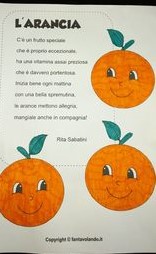 